IgG glycome in colorectal cancerFrano Vučković1,*, Evropi Theodoratou2,3,*, Kujtim Thaçi1,*, Maria Timofeeva3, Aleksandar Vojta4, Jerko Štambuk1, Maja Pučić-Baković1, Pauline Rudd5, Annika Wennerström6, Susan M Farrington3, Markus Perola6, Yurii Aulchenko7, Malcolm G Dunlop3, Harry Campbell2,3,*, Gordan Lauc1,8,*1 Genos Glycoscience Research Laboratory, Zagreb, Croatia 2 Centre for Population Health Sciences, University of Edinburgh, Edinburgh, UK3 Colon Cancer Genetics Group, Institute of Genetics and Molecular Medicine, University of Edinburgh and Medical Research Council Human Genetics Unit, Edinburgh, UK 4 University of Zagreb Faculty of Science, Zagreb, Croatia5 National institute for bioprocessing research & training, Dublin, Ireland6 Department of Health, THL, Finland7 Polyomica, Groningen, The Netherlands8 University of Zagreb Faculty of Pharmacy and Biochemistry, Zagreb, Croatia*These authors contributed equallySupplementary Table 1. Directly measured glycans and derived glycan traits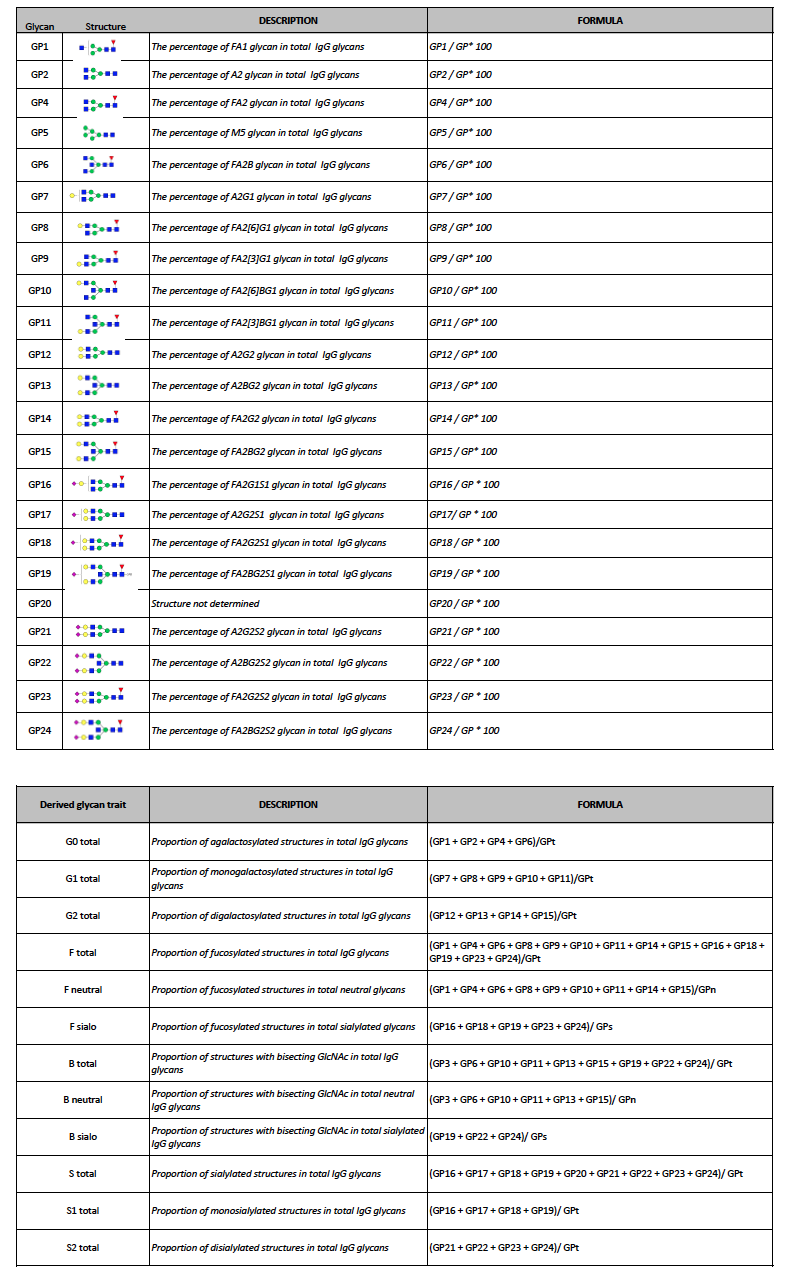 Supplementary Table 2. IgG glycome composition in CRC patients and controlsSupplementary Table 3. Pleiotropic effects of top glycan SNPs relevant for fucosylation on CRC. SNPs with strongest associations with IgG fucosylation in our recent IgG glycome GWAS (Lauc et al, Plos Genet, 2013) were selected and their associations with CRC in the SOCCS cohort are presented here. Genetic associations are based on 939 cases and 945 controls from phase 1 initial GWAS from SOCCS (as described in Dunlop et al., Nat Genet, 2012; Al-Tassan et al., Sci Rep, 2015) imputed to 1000 Genome data (phase 1, v3).GlycanDescriptionControl (median[IQR])Control (median[IQR])Patient (median[IQR])Patient (median[IQR])OddsRatio95%ConfIntp.valuep.adjustedGP1The percentage of FA1 glycan in total  IgG glycans 0,12(0,08-0,22)0,15(0,10-0,26)1,28(1,11 - 1,48)5,20E-041,17E-03GP2The percentage of A2 glycan in total  IgG glycans 0,49(0,34-0,71)0,54(0,36-0,79)1,18(1,03 - 1,37)2,10E-023,15E-02GP3The percentage of A2B glycan in total  IgG glycans 0,37(0,29-0,52)0,46(0,34-0,65)1,5(1,29 - 1,74)4,79E-081,72E-07GP4The percentage of FA2 glycan in total  IgG glycans 18,68(15,42-21,98)22,34(18,34-26,87)2,33(1,94 - 2,79)1,83E-232,20E-22GP5The percentage of M5 glycan in total  IgG glycans 0,29(0,24-0,37)0,32(0,26-0,41)1,26(1,09 - 1,46)1,30E-032,47E-03GP6The percentage of FA2B glycan in total  IgG glycans 4,97(4,02-6,01)5,39(4,53-6,45)1,44(1,23 - 1,69)4,13E-061,24E-05GP7The percentage of A2G1 glycan in total  IgG glycans 0,57(0,43-0,75)0,54(0,39-0,76)0,88(0,77 - 1,02)8,42E-021,05E-01GP8The percentage of FA2[6]G1 glycan in total  IgG glycans 18,9(17,73-20,18)18,82(17,59-19,97)0,85(0,74 - 0,98)2,43E-023,51E-02GP9The percentage of FA2[3]G1 glycan in total  IgG glycans 9,87(8,89-11,04)9,66(8,80-10,54)0,78(0,68 - 0,90)5,52E-041,17E-03GP10The percentage of FA2[6]BG1 glycan in total  IgG glycans 5,62(4,95-6,43)5,37(4,66-6,27)0,72(0,62 - 0,83)4,65E-061,29E-05GP11The percentage of FA2[3]BG1 glycan in total  IgG glycans 0,82(0,72-0,95)0,8(0,70-0,91)0,78(0,68 - 0,91)8,05E-041,61E-03GP12The percentage of A2G2 glycan in total  IgG glycans 0,68(0,50-0,93)0,55(0,37-0,77)0,6(0,51 - 0,70)9,93E-125,11E-11GP13The percentage of A2BG2 glycan in total  IgG glycans 0,45(0,36-0,57)0,4(0,31-0,53)0,68(0,58 - 0,78)1,09E-073,55E-07GP14The percentage of FA2G2 glycan in total  IgG glycans 13,59(11,57-15,90)11,45(9,40-13,80)0,37(0,30 - 0,45)4,21E-297,57E-28GP15The percentage of FA2BG2 glycan in total  IgG glycans 1,73(1,47-2,06)1,47(1,20-1,82)0,49(0,41 - 0,57)6,94E-205,00E-19GP16The percentage of FA2G1S1 glycan in total  IgG glycans 3,27(2,95-3,65)3,37(2,99-3,76)1,17(1,02 - 1,34)2,65E-023,67E-02GP17The percentage of A2G2S1  glycan in total  IgG glycans 0,94(0,82-1,08)0,92(0,80-1,07)0,92(0,79 - 1,06)2,39E-012,60E-01GP18The percentage of FA2G2S1 glycan in total  IgG glycans 9,52(8,09-11,43)8,47(6,98-9,99)0,56(0,47 - 0,66)8,05E-134,83E-12GP19The percentage of FA2BG2S1 glycan in total  IgG glycans 1,88(1,65-2,15)1,81(1,61-2,07)0,82(0,72 - 0,95)5,63E-039,64E-03GP20Structure not determined0,36(0,25-0,51)0,38(0,27-0,52)1,12(0,96 - 1,30)1,41E-011,64E-01GP21The percentage of A2G2S2 glycan in total  IgG glycans 0,89(0,74-1,06)0,92(0,77-1,10)1,11(0,96 - 1,28)1,71E-011,93E-01GP22The percentage of A2BG2S2 glycan in total  IgG glycans 0,16(0,11-0,24)0,15(0,10-0,21)0,84(0,73 - 0,97)1,62E-022,66E-02GP23The percentage of FA2G2S2 glycan in total  IgG glycans 1,45(1,14-1,85)1,4(1,11-1,72)0,96(0,84 - 1,11)5,96E-016,03E-01GP24The percentage of FA2BG2S2 glycan in total  IgG glycans 1,78(1,48-2,13)1,74(1,43-2,08)0,95(0,82 - 1,09)4,44E-014,71E-01SNPCHRPosition (bp)Effect alleleGeneSNP location GlycanBeta
glycansP glycansEffect Direction in Glycans AnalysisOR for CRC analysis P for CRC analysis Effect Direction in CRC risk analysis FDR corrected p value for CRC analysis rs37425971466200177GFUT8intron_variantFG0n total/G0n-0.2906.05E-17Negative0.9140.248Negative0.636rs19505571466201757CFUT8intron_variantFG0n total/G0n0.2906.37E-17Positive1.0970.234Positive0.605rs22689621466147273GFUT8intron_variant, non_coding_transcript_variantFG0n total/G0n0.2513.56E-16Positive1.1630.021Positive0.101rs116270671466182953GFUT8intron_variant, non_coding_transcript_variantFG0n total/G0n0.2513.59E-16Positive1.1560.027Positive0.101rs80182781466180088GFUT8intron_variant, non_coding_transcript_variantFG0n total/G0n0.2513.60E-16Positive1.1680.018Positive0.101rs24113511466171541CFUT8intron_variant, non_coding_transcript_variantFG0n total/G0n0.2513.61E-16Positive1.1640.020Positive0.101rs22689611466146765CFUT8intron_variant, non_coding_transcript_variantFG0n total/G0n0.2513.65E-16Positive1.1630.021Positive0.101rs116287651466168449CFUT8intron_variant, non_coding_transcript_variantFG0n total/G0n0.2513.74E-16Positive1.1640.020Positive0.101rs125888381466162638GFUT8intron_variant, non_coding_transcript_variantFG0n total/G0n-0.2504.00E-16Negative0.8600.021Negative0.101rs20646941466148246GFUT8intron_variant, non_coding_transcript_variantFG0n total/G0n-0.2504.18E-16Negative0.8600.021Negative0.101rs19980361466138199CFUT8intron_variant, non_coding_transcript_variantFG0n total/G0n0.2504.54E-16Positive1.1570.026Positive0.101rs71426511466132721CFUT8intron_variant, non_coding_transcript_variant, upstream_gene_variantFG0n total/G0n-0.2504.77E-16Negative0.8610.022Negative0.101rs116271851466121492GFUT8intron_variant, non_coding_transcript_variantFG0n total/G0n0.2495.40E-16Positive1.1610.023Positive0.101rs116271841466121443CFUT8intron_variant, non_coding_transcript_variantFG0n total/G0n-0.2495.66E-16Negative0.8620.023Negative0.101rs23008651466120015CFUT8intron_variant, non_coding_transcript_variantFG0n total/G0n0.2496.06E-16Positive1.1610.023Positive0.101rs116228291466191782TFUT8intron_variant, downstream_gene_variantFG0n total/G0n-0.2496.13E-16Negative0.8560.018Negative0.101rs128909021466116622TFUT8intron_variant, non_coding_transcript_variantFG0n total/G0n-0.2496.17E-16Negative0.8630.025Negative0.101rs80122781466082573GFUT8intron_variantFG0n total/G0n0.2488.28E-16Positive1.1610.023Positive0.101rs116241041466196137GFUT8intron_variantFG0n total/G0n0.2489.61E-16Positive1.1530.029Positive0.103rs15351731466199139CFUT8intron_variantFG0n total/G0n-0.2471.01E-15Negative0.8650.027Negative0.101rs9270041466200911CFUT8intron_variantFG0n total/G0n0.2471.16E-15Positive1.1570.025Positive0.101rs80108761466206976GFUT8intron_variantFG0n total/G0n0.2471.17E-15Positive1.1570.025Positive0.101rs128871341466045543CFUT8intron_variantFG0n total/G0n0.2471.31E-15Positive1.1550.027Positive0.101rs71555411466046242CFUT8intron_variantFG0n total/G0n0.2471.32E-15Positive1.1560.026Positive0.101rs21498411466010319CFUT8intron_variantFG0n total/G0n-0.2471.40E-15Negative0.8680.030Negative0.106rs38256401465961204CFUT8intron_variantFG0n total/G0n-0.2461.51E-15Negative0.8710.034Negative0.109rs111586011466025363GFUT8intron_variantFG0n total/G0n0.2442.30E-15Positive1.1580.025Positive0.101rs125896981465920435GFUT8intron_variant, non_coding_transcript_variantFG0n total/G0n-0.2462.33E-15Negative0.8430.009Negative0.101rs19585611466036761GFUT8intron_variantFG0n total/G0n0.2442.43E-15Positive1.1610.023Positive0.101rs71611231466052901GFUT8intron_variantFG0n total/G0n-0.2442.45E-15Negative0.8660.028Negative0.103rs45816151466055943CFUT8intron_variantFG0n total/G0n-0.2442.45E-15Negative0.8630.025Negative0.101rs37837091466058664TFUT8intron_variantFG0n total/G0n-0.2442.46E-15Negative0.8640.025Negative0.101rs128890021466063582CFUT8intron_variantFG0n total/G0n-0.2442.46E-15Negative0.8620.024Negative0.101rs7430851466068133GFUT8intron_variantFG0n total/G0n0.2442.46E-15Positive1.1580.024Positive0.101rs116270841465978836GFUT8intron_variantFG0n total/G0n0.2442.85E-15Positive1.1540.029Positive0.103rs21846031465930670CFUT8, RPL21P8intron_variant, downstream_gene_variantFG0n total/G0n0.2443.54E-15Positive1.1490.033Positive0.109rs48991791465926748GFUT8intron_variant, downstream_gene_variantFG0n total/G0n0.2443.68E-15Positive1.1910.008Positive0.101rs116216801466014681GFUT8intron_variantFG0n total/G0n0.2407.18E-15Positive1.1480.035Positive0.110rs104837801465980170CFUT8intron_variantFG0n total/G0n0.2408.49E-15Positive1.1510.032Positive0.109rs128920581465903441CFUT8intron_variant, non_coding_transcript_variantFG0n total/G0n0.2391.29E-14Positive1.1930.007Positive0.101rs19534161465878807CFUT8intron_variant, non_coding_transcript_variant, upstream_gene_variantFG0n total/G0n-0.2352.49E-14Negative0.8410.008Negative0.101rs8830811465880621CFUT8intron_variant, non_coding_transcript_variantFG0n total/G0n-0.2352.57E-14Negative0.8710.034Negative0.109rs128799711465901604GFUT8intron_variant, non_coding_transcript_variantFG0n total/G0n-0.2352.93E-14Negative0.8370.007Negative0.101rs24118221465878395GFUT8upstream_gene_variant, 5_prime_UTR_variantFG0n total/G0n0.2324.82E-14Positive1.1950.007Positive0.101rs8830821465880940GFUT8intron_variant, non_coding_transcript_variantFG0n total/G0n0.2325.02E-14Positive1.1480.034Positive0.109rs8679721465895761CFUT8intron_variant, non_coding_transcript_variantFG0n total/G0n0.2321.07E-13Positive1.1900.008Positive0.101rs37425971466200177GFUT8intron_variantFn total-0.2441.34E-12Negative0.9140.248Negative0.636rs19505571466201757CFUT8intron_variantFn total0.2441.39E-12Positive1.0970.234Positive0.605rs22689621466147273GFUT8intron_variant, non_coding_transcript_variantFG2n total/G2n0.2161.57E-12Positive1.1630.021Positive0.101rs116271851466121492GFUT8intron_variant, non_coding_transcript_variantFG2n total/G2n0.2161.59E-12Positive1.1610.023Positive0.101rs22689611466146765CFUT8intron_variant, non_coding_transcript_variantFG2n total/G2n0.2161.59E-12Positive1.1630.021Positive0.101rs116271841466121443CFUT8intron_variant, non_coding_transcript_variantFG2n total/G2n-0.2161.63E-12Negative0.8620.023Negative0.101rs23008651466120015CFUT8intron_variant, non_coding_transcript_variantFG2n total/G2n0.2151.68E-12Positive1.1610.023Positive0.101rs128909021466116622TFUT8intron_variant, non_coding_transcript_variantFG2n total/G2n-0.2151.68E-12Negative0.8630.025Negative0.101rs10542181466209190CFUT83_prime_UTR_variantFG0n total/G0n-0.2241.75E-12Negative0.9540.484Negative0.701rs7618301466212986GFUT8downstream_gene_variantFG0n total/G0n-0.2241.76E-12Negative0.9580.528Negative0.701rs19980361466138199CFUT8intron_variant, non_coding_transcript_variantFG2n total/G2n0.2161.76E-12Positive1.1570.026Positive0.101rs71426511466132721CFUT8intron_variant, non_coding_transcript_variant, upstream_gene_variantFG2n total/G2n-0.2151.78E-12Negative0.8610.022Negative0.101rs80122781466082573GFUT8intron_variantFG2n total/G2n0.2151.86E-12Positive1.1610.023Positive0.101rs116271851466121492GFUT8intron_variant, non_coding_transcript_variantFn total0.2152.24E-12Positive1.1610.023Positive0.101rs116271841466121443CFUT8intron_variant, non_coding_transcript_variantFn total-0.2152.26E-12Negative0.8620.023Negative0.101rs128909021466116622TFUT8intron_variant, non_coding_transcript_variantFn total-0.2152.27E-12Negative0.8630.025Negative0.101rs23008651466120015CFUT8intron_variant, non_coding_transcript_variantFn total0.2152.28E-12Positive1.1610.023Positive0.101rs80122781466082573GFUT8intron_variantFn total0.2152.39E-12Positive1.1610.023Positive0.101rs116287651466168449CFUT8intron_variant, non_coding_transcript_variantFG2n total/G2n0.2142.48E-12Positive1.1640.020Positive0.101rs24113511466171541CFUT8intron_variant, non_coding_transcript_variantFG2n total/G2n0.2142.49E-12Positive1.1640.020Positive0.101rs80182781466180088GFUT8intron_variant, non_coding_transcript_variantFG2n total/G2n0.2142.53E-12Positive1.1680.018Positive0.101rs125888381466162638GFUT8intron_variant, non_coding_transcript_variantFG2n total/G2n-0.2142.54E-12Negative0.8600.021Negative0.101rs20646941466148246GFUT8intron_variant, non_coding_transcript_variantFG2n total/G2n-0.2142.57E-12Negative0.8600.021Negative0.101rs116270671466182953GFUT8intron_variant, non_coding_transcript_variantFG2n total/G2n0.2142.57E-12Positive1.1560.027Positive0.101rs116270841465978836GFUT8intron_variantFG2n total/G2n0.2142.70E-12Positive1.1540.029Positive0.103rs21846031465930670CFUT8, RPL21P8intron_variant, downstream_gene_variantFG2n total/G2n0.2152.75E-12Positive1.1490.033Positive0.109rs48991791465926748GFUT8intron_variant, downstream_gene_variantFG2n total/G2n0.2152.82E-12Positive1.1910.008Positive0.101rs71426511466132721CFUT8intron_variant, non_coding_transcript_variant, upstream_gene_variantFn total-0.2143.00E-12Negative0.8610.022Negative0.101rs22689621466147273GFUT8intron_variant, non_coding_transcript_variantFn total0.2143.00E-12Positive1.1630.021Positive0.101rs22689611466146765CFUT8intron_variant, non_coding_transcript_variantFn total0.2143.01E-12Positive1.1630.021Positive0.101rs19980361466138199CFUT8intron_variant, non_coding_transcript_variantFn total0.2143.06E-12Positive1.1570.026Positive0.101rs111586011466025363GFUT8intron_variantFG2n total/G2n0.2133.23E-12Positive1.1580.025Positive0.101rs19585611466036761GFUT8intron_variantFG2n total/G2n0.2133.38E-12Positive1.1610.023Positive0.101rs45816151466055943CFUT8intron_variantFG2n total/G2n-0.2123.77E-12Negative0.8630.025Negative0.101rs71611231466052901GFUT8intron_variantFG2n total/G2n-0.2123.77E-12Negative0.8660.028Negative0.103rs37837091466058664TFUT8intron_variantFG2n total/G2n-0.2123.77E-12Negative0.8640.025Negative0.101rs128890021466063582CFUT8intron_variantFG2n total/G2n-0.2123.77E-12Negative0.8620.024Negative0.101rs7430851466068133GFUT8intron_variantFG2n total/G2n0.2123.77E-12Positive1.1580.024Positive0.101rs116270841465978836GFUT8intron_variantFn total0.2134.00E-12Positive1.1540.029Positive0.103rs38256401465961204CFUT8intron_variantFG2n total/G2n-0.2124.34E-12Negative0.8710.034Negative0.109rs38256401465961204CFUT8intron_variantFn total-0.2134.46E-12Negative0.8710.034Negative0.109rs21498411466010319CFUT8intron_variantFG2n total/G2n-0.2124.47E-12Negative0.8680.030Negative0.106rs45816151466055943CFUT8intron_variantFn total-0.2124.55E-12Negative0.8630.025Negative0.101rs71611231466052901GFUT8intron_variantFn total-0.2124.55E-12Negative0.8660.028Negative0.103rs128890021466063582CFUT8intron_variantFn total-0.2124.55E-12Negative0.8620.024Negative0.101rs37837091466058664TFUT8intron_variantFn total-0.2124.55E-12Negative0.8640.025Negative0.101rs7430851466068133GFUT8intron_variantFn total0.2124.55E-12Positive1.1580.024Positive0.101rs21846031465930670CFUT8, RPL21P8intron_variant, downstream_gene_variantFn total0.2134.68E-12Positive1.1490.033Positive0.109rs48991791465926748GFUT8intron_variant, downstream_gene_variantFn total0.2134.83E-12Positive1.1910.008Positive0.101rs21498411466010319CFUT8intron_variantFn total-0.2125.16E-12Negative0.8680.030Negative0.106rs125896981465920435GFUT8intron_variant, non_coding_transcript_variantFG2n total/G2n-0.2125.36E-12Negative0.8430.009Negative0.101rs128871341466045543CFUT8intron_variantFG2n total/G2n0.2115.49E-12Positive1.1550.027Positive0.101rs71555411466046242CFUT8intron_variantFG2n total/G2n0.2115.51E-12Positive1.1560.026Positive0.101rs116241041466196137GFUT8intron_variantFG2n total/G2n0.2106.44E-12Positive1.1530.029Positive0.103